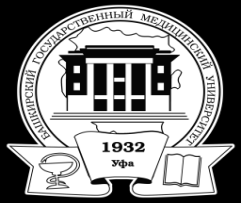                                        ФЕДЕРАЛЬНОЕ ГОСУДАРСТВЕННОЕ БЮДЖЕТНОЕ ОБРАЗОВАТЕЛЬНОЕ УЧРЕЖДЕНИЕ ВЫСШЕГО ОБРАЗОВАНИЯ                     БАШКИРСКИЙ  ГОСУДАРСТВЕННЫЙ  МЕДИЦИНСКИЙ УНИВЕРСИТЕТ                 МИНИСТЕРСТВА  ЗДРАВООХРАНЕНИЯ РОССИЙСКОЙ ФЕДЕРАЦИИПЕРЕЧЕНЬ ВОПРОСОВ ДЛЯ ПОДГОТОВКИК ГОСУДАРСТВЕННОМУ ЭКЗАМЕНУпо направлению подготовки 31.06.01 - Клиническая медицина,по направленности 14.01.04 – Внутренние болезниДидактические требования к использованию средств обучения.Ишемическая болезнь сердца (ИБС). Этиология, патогенез, классификация. Принципы лечения, профилактика, реабилитация, диспансеризация, МСЭ (медико-социальная экспертиза).Стенокардия. Этиология, патогенез, классификация, клиника,  диагностика, дифференциальная диагностика, лечение (медикаментозное,  хирургическое).Принципы обучения в контексте решения основополагающих задач образования.Инфаркт миокарда. Этиология, патогенез, классификация, клиника (типичные и атипичные формы), диагностика, дифференциальная диагностика, изменения ЭКГ, активность кардиоспецифических ферментов. Дополнительные  методы диагностики инфаркта миокарда: эхокардиография, радионуклидные методы, коронарография. Осложнения инфаркта миокарда. Лечение неосложненного инфаркта миокарда. Диагностика и лечение осложнений инфаркта миокарда. Реабилитация больных инфарктом миокарда, МСЭ.Безболевая и аритмическая формы ИБС (аритмический вариант, сердечная недостаточность).Лекция как ведущая форма организации образовательного процесса в вузе. Развитие лекционной формы в системе вузовского обучения (проблемная лекция, лекция вдвоём, лекция - пресс-конференция, лекция с заранее запланированными ошибками).Внезапная смерть при ИБС. Факторы риска. Профилактика.Этиология гипертонической болезни, факторы риска, патогенез. Классификация, клиника, осложнения. Диагностика, дифференциальная диагностика. Гипертонические кризы, классификация, клиника, принципы лечения. Особенности течения гипертонической болезни в молодом и пожилом возрасте. Профилактика и лечение гипертонической болезни, реабилитация, вопросы МСЭ.Дайте психолого - дидактическую характеристику форм организации учебной деятельности.Симптоматические артериальные гипертонии. Классификация, клиника, диагностика, лечение, реабилитация, МСЭ.Миокардит. Этиология, патогенез,  клиника,  диагностика, исходы, осложнения, лечение, вопросы МСЭ.В чем заключаются психолого-педагогические компоненты содержания высшего медицинского образования? Научные основы определения содержания образования: факторы, влияющие на отбор содержания, компоненты содержания, подходы к определению содержания.Дилатационная кардиомиопатия. Морфология, патофизиология. Клиника. Диагностика (ЭКГ, ЭХО-КГ, радионуклидные методы, биопсия миокарда), дифференциальная диагностика,  лечение, прогноз, МСЭГипертрофическая   кардиомиопатия, патоморфология, клиника, критерии диагностики, дифференциальная диагностика, осложнения, лечение.Какие классификации методов обучения вам известны? Дайте краткую характеристику методов обучения. Как взаимосвязаны методы и приемы обучения?Особенности оказания стационарной и амбулаторной помощи населению на современном этапе.Острые инфекционно-токсические поражения почек. Синдром сдавления. Острая почечная недостаточность. Консервативное лечение. Методы гемодиализа. Охарактеризуйте активные методы обучения (не имитационные и имитационные).Этиология и  патогенез нарушений ритма. Диагностика нарушений ритма: анамнез, физикальные данные, электрокардиографическая диагностика экстрасистолии, пароксизмальной тахикардии,  фибрилляции  и трепетания предсердий, синдрома слабости синусового узла. Лечение нарушений ритма. Этиология и  патогенез нарушений проводимости, классификация. Клиническая и электрокардиографическая диагностика неполных и полной атриовентрикулярных блокад. Медикаментозное лечение, показания к временной и постоянной электрической кардиостимуляции. Нарушения внутрижелудочковой проводимости: блокады одной, двух и трех ветвей пучка Гиса. Электрокардиографическая диагностика, клиническое значение внутрижелудочковых блокад. Прогноз. Медикаментозное лечение, электростимуляция сердца. Профилактика нарушений ритма и проводимости. Реабилитация.  МСЭ.Что представляют собой образовательный стандарт высшей школы, учебный план, учебная программа как основа организации образовательного процесса в вузе? Охарактеризуйте их.Недостаточность кровообращения (сердечная недостаточность). Этиология, патогенез, классификация. Диагностика: клиническая, инструментальная (рентгенологическое исследование, ЭХО-КГ). Клинические варианты сердечной недостаточности. Принципы  лечения недостаточности кровообращения. Профилактика. Реабилитация. МСЭ.Общие вопросы ревматических болезней. Международная классификация. Эпидемиология. Типы наследования. Патоморфология. Методы обследования больных ревматическими болезнями.В чем заключается сущность целостного педагогического процесса? Охарактеризуйте его.Ревматические пороки сердца. Клинико-анатомические формы, патогенез нарушений гемодинамики. Методы диагностика (физикальные, ЭХО-КГ, ЭКГ, рентгенологические). Дифференциальная диагностика.  Клиническая и инструментальная диагностика. Особенности клинического течения у подростков, беременных, лиц пожилого возраста. Тактика консервативного лечения. Показания и противопоказания к оперативному лечению. Диспансеризация и лечение в поликлинике. Профилактика, прогноз, МСЭ.Ревматоидный артрит (РА). Этиология, патогенез,  классификация, клиника,  диагностика. Принципы и методы этапной терапии РА. Диспансеризация больных РА, МСЭ.Что представляет собой дидактика? Каковы научные основы процесса обучения (культурологические, нормативные, психологические, этические, физиологические, информационные)?Анкилозирующий спондилоартрит (болезнь Бехтерева). Этиология, патогенез,  классификация, клиника, критерии диагностики, дифференциальная диагностика. Лечение, реабилитация, диспансеризация, МСЭ.Болезнь Рейтера. Этиология, патогенез,   клиника, критерии диагностики, дифференциальный диагноз. Лечение, реабилитация, диспансеризация, МСЭ.Какие общемировые тенденции развития современной педагогической науки вам известны? Охарактеризуйте их.Первично-деформирующий остеоартроз. Этиология, патогенез,   клиника, особенности течения, критерии диагностики, дифференциальная диагностика. Лечение,  диспансеризация, МСЭ.Подагра. Этиология и патогенез, клиника, критерии диагностики, дифферециальный диагноз. Лечение подагры. Профилактика. Диспансеризация. МСЭ.Что представляет собой лекция как ведущая форма организации образовательного процесса в вузе? Развитие лекционной формы в системе вузовского обучения (проблемная лекция, лекция вдвоём, лекция - пресс-конференция, лекция с заранее запланированными ошибками).Симптоматические гипертонии. Клиническая симптоматика. Диагностика. Медикаментозное и хирургические виды лечения.Гемоглобинопатии. Энзимодефицитные гемолитические анемии. Гемоглобинурии, холодовая, маршевая. Приобретенная аутоиммунная анемия. Гемолитические кризы.В чем заключаются теоретические основы интенсификации обучения посредством использования технологий обучения? Предметно-ориентированные, личностно-ориентированные педагогические технологии в вузе.Злокачественные и доброкачественные опухоли пищевода. Клиническая симптоматика. Дифференциальная диагностика.Эритремия и эритроцитозы первичные и вторичные.Дайте характеристику технологии контекстного обучения, технологии проблемного обучения, технологии модульного обучения. Что представляют собой информационные технологии обучения, кейс-метод?Функциональные расстройства двигательной и секреторной функций желудка, синдром функциональной неязвенной диспепсии.Миеломная болезнь. Макроглобулинемия Вальденстрема.В чем заключаются дидактические требования к использованию средств обучения?Острый гастрит. Хронический гастрит. Классификация, этиология и патогенез, клиника, лечение. Клинические аспекты пилорического хеликобактериоза. Острые и хронические эрозии желудка и двенадцатиперстной кишки. Значение ЭГДС и биопсии слизистой оболочки желудка и двенадцатиперстной кишки.Лимфогрануломатоз. Лимфосаркома. Саркоидоз (Бенье-Бека-Шаумана).Что понимается под педагогической коммуникацией? Сущность, структура педагогического общения; стили и модели педагогического общения. Каковы особенности педагогического общения в вузе?Методы диагностики заболеваний печени и желчевыводящих путей. Клинические проявления.Геморрагические диатезы. Классификация. Дифференцированное лечение.Что представляет собой воспитание как общественное и педагогическое явление? В чем заключаются культурологические основания воспитательного процесса?Язвенная болезнь желудка и двенадцатиперстной кишки, эпидемиология, этиология. Патогенез, классификация, осложнения. Методы диагностики инфицирования Helicobacter pylory и эффективность эрадикационной терапии. Постгастрорезекционные расстройства. Симптоматические язвы желудка и двенадцатиперстной кишки.Синдром диссиминированного внутрисосудистого свертывания. Этиология, патогенез, стадии, дифференцированное лечение.Что представляет собой обучающийся как объект воспитательно-образовательного процесса и как субъект деятельности? Педагогическое взаимодействие в воспитании?Доброкачественные и злокачественные опухоли желудка. Клиника, эндоскопическая и морфологическая диагностика.Свертывающая-антисвертывающая системы крови. Лабораторные и инструментальные методы исследования гемокоагуляции. Тромбоцитопеническая пурпура. Гемофилии. Геморрагический васкулит.В чем заключается сущностная характеристика основных методов, средств и форм воспитания личности?Острые бронхиты и трахеобронхиты. Грипп и его осложнения. Диагностика, лечение, профилактика.Диффузный токсический зоб. Методы определения функции щитовидной железы и степени тяжести тиретоксикоза. Тиреотоксическое сердце. Тиреотоксическая кома. Медикаментозное, лучевое и хирургическое лечение. Лечение осложнений. Что представляет собой педагогическая практика аспирантов, в чем заключается порядок её организации и проведения?Внебольничные и нозокомиальные пневмонии. Этиопатогенез. Классификации. Алгоритм диагностики. Дифференцированное лечение. Профилактика.Холецистит острый и хронический. Желчнокаменная болезнь. Постхолецистэктомический синдром. Опухоли билиарной системы, доброкачественные и злокачественные. Опухоли жечного пузыря и желчных протоков, большого дуоденального сосочка.Общемировые тенденции развития современной педагогической науки.Гепатиты острые и хронические. Эпидемиология, этиология, классификация, лечение интерферонотерапия, показания и противопоказания.Сахарный диабет. Классификации. Лабораторные методы диагностики. Особенности сахарного диабета в юношеском и пожилом возрасте. Принципы лечения сахарного диабета 1 и 2 типов. Осложнения. Кетоацидотическая, гиперосмолярная, гипогликемическая комы. Сущность целостного педагогического процесса и его характеристика.Хронический необструктивный бронхит. Хроническая обструктивная болезнь легких. Современные классификации (GOLD-2014). Функциональная диагностика. Дифференцированная терапия.Циррозы печени. Эпидемиология, классификация, морфологическая характеристика, диагностика различных форм цирроза печени, исходы заболевания, осложнения. Принципы лечения.Вклад ученых-медиков в развитие мировой педагогики: П.Ф. Лесгафт, И.М. Сеченов, И.П. Павлов. Педагогическая деятельность хирурга Н.И. Пирогова.Острая и хроническая дыхательная недостаточность. Типы, стадии. Пульсоксиметрия. Показания к неинвазивной вентиляции легких.Пигментные гепатозы (синдром Жильбера и др.), порфирии, гемохроматоз, гепатоцеребральная дистрофия, амилоидоз печени. Первичный склерозирующий холангит. Доброкачественные и злокачественные опухоли печени.Психолого-педагогические компоненты содержания высшего медицинского образования. Научные основы определения содержания образования: факторы, влияющие на отбор содержания, компоненты содержания, подходы к определению содержания.Легочное сердце. Механизм развития. Электрокардиографические и эхокардиографические критерии. Медикаментозная терапия.Острые и хронические панкреатиты. Этиология, клиническая картина, диагностика, классификации, лечение. Доброкачественные и злокачественные опухоли поджелудочной железы.Активные методы обучения (не имитационные и имитационные).Бронхиальная астма. Клиническая картина. Варианты заболевания. Аллергологическая диагностика. Поэтапная фармакотерапия. астматический статус. Неотложная помощь.Синдром раздраженного кишечника. Дисбактериоз кишечника. Основные проявления. Дифференциальная диагностика, лечение.Классификации педагогических технологий, возможность их применения в практике медицинского вуза. Предметно-ориентированные, личностно-ориентированные педагогические технологии в вузе.Диагностика доброкачественных и злокачественных опухолей кишечника. Системная красная волчанка. Системная склеродермия. Дерматомиозит. Узелковый периартериит. Методы лечения диффузных болезней соединительной ткани и болезней суставов.Понятия средства обучения и контроля как орудия педагогической деятельности. Характеристика средств обучения и контроля.Плевриты сухие и экссудативные. Клинические проявления. Пункция плевры. Диагностика и лечение.Ревматоидный артрит. Клинические проявления. Лабораторная диагностика. Классификация. Принципы лечения.Педагогическая коммуникация: сущность, содержание структура педагогического общения; стили и модели педагогического общения. Особенности педагогического общения в вузе.Пневмоторакс спонтанный и травматический. Инфаркт легких. Легочное кровотечение и кровохаркание. Неотложная помощь. Методы дыхательной реанимации.Неспецифический язвенный колит. Болезнь Крона. Происхождение воспитания и основные теории, объясняющие этот феномен. Культурологические основания воспитательного процесса.Диффузные заболевания легких (саркоидоз, идиопатический фиброзирующий альвеолит, эозинофильная пневмония, синдром Гудпасчера). Клиническая, рентгенологическая, морфологическая диагностика. Лечение.Острый гломерулонефрит. Клинико-лабораторная диагностика. Обучающийся как объект воспитательно-образовательного процесса и как субъект деятельности. Педагогическое взаимодействие в воспитании.Методы исследования функционального состояния и диагностика заболеваний желудка и двенадцатиперстной кишки.Методы дифференциальной диагностики заболеваний почек: анализы мочи общий и по Нечипоренко, ультразвуковое, ренгеноурологическое исследования, сцинтиграфия почек, ангиография, биопсия почек.Сущностная характеристика основных методов, средств и форм воспитания личности.Хронический гломерулонефрит. Клинико-морфологическая характеристика. Классификация. Острая и хроническая алкогольная интоксикация. Клинические проявления. Лабораторная диагностика. Дезинтоксикационное лечение.Педагогическая практика аспирантов, порядок её организации и проведенияГастроэзофагеальная рефлюксная болезнь. Диагностика, лечение.Амилоидоз почек. Этиология и патогенез, диагностика. Нефротический синдром.